          ESPAGUETIS AMB SALSA DE NOUSINSTRUCCIONSCou els espaguetis en aigua bullint amb una mica d’oli i un pessic de sal.Un cop esbandits amb aigua freda, deixa reposar els espaguetis.En un morter, pica les nous fins que es facin bocins.Per a fer la sala, escalfa en un recipient la crema de llet, les nous desfetes, un pessic de pebre i sal.Finalment, tira la salsa ben calenta damunt dels espaguetis i cobreix-los amb una mica de formatge ratllat.QUINS CREUS QUE SERAN ELS INGREDIENTS? SELECCIONA’LS ENTRE TOTS AQUESTS: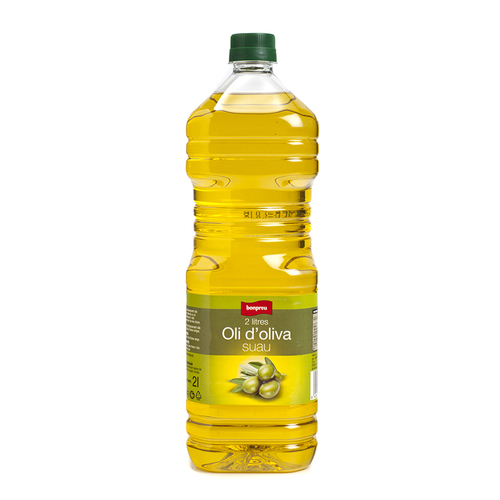 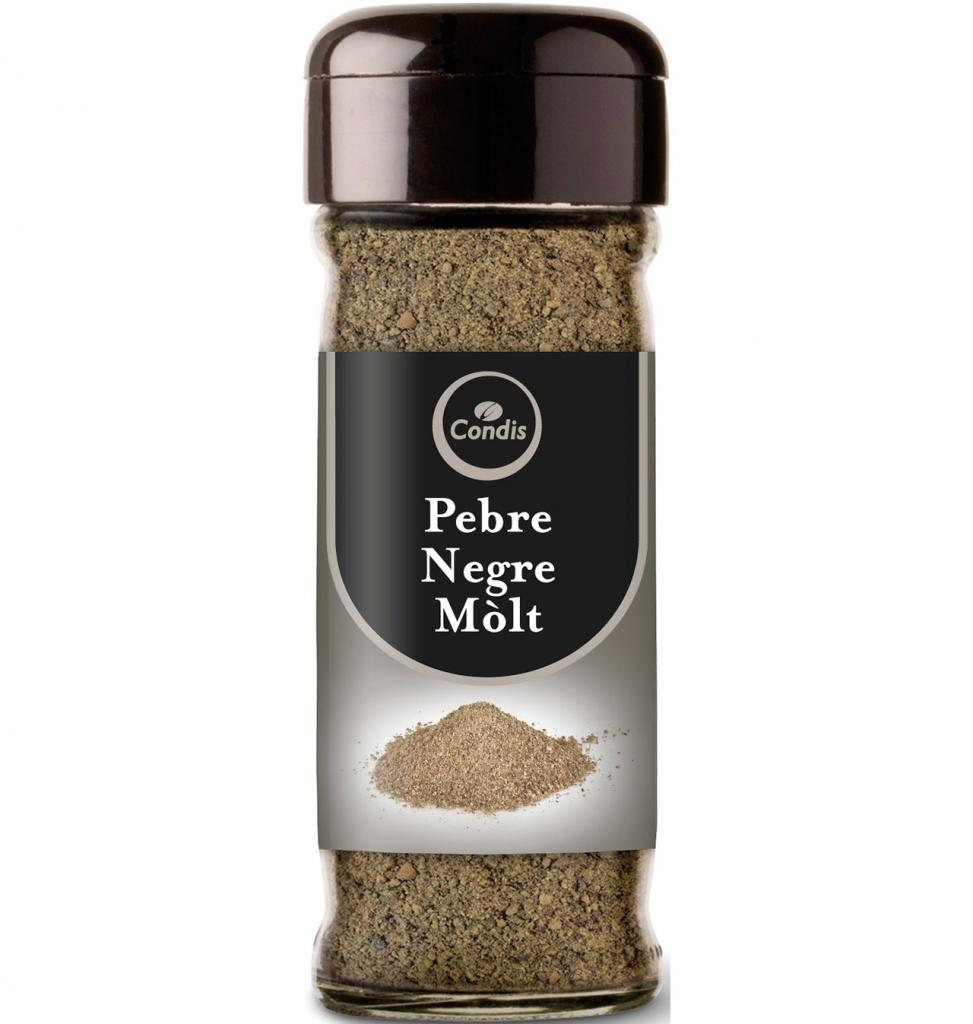 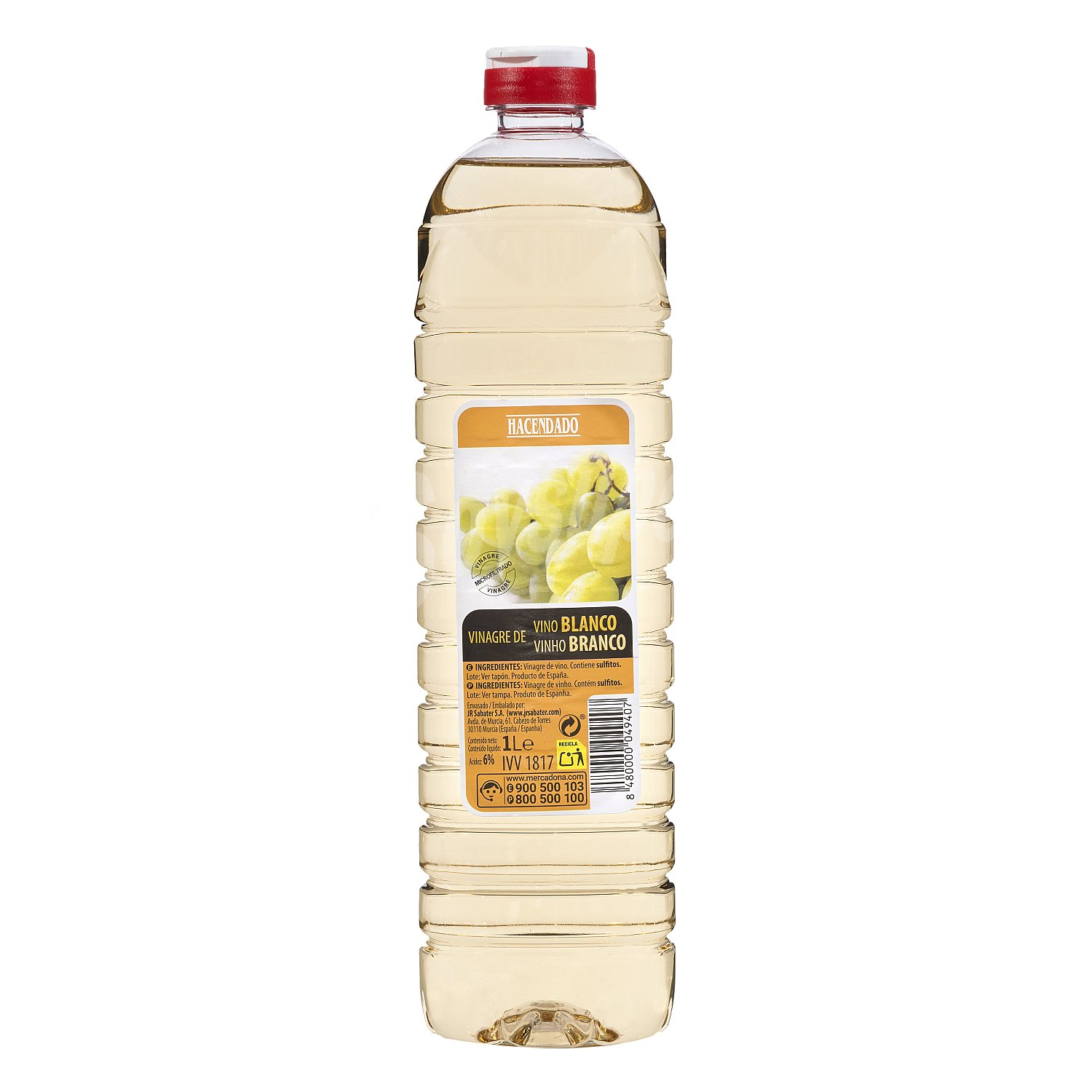 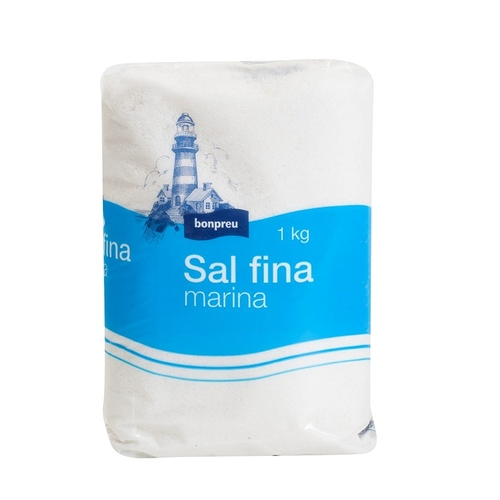 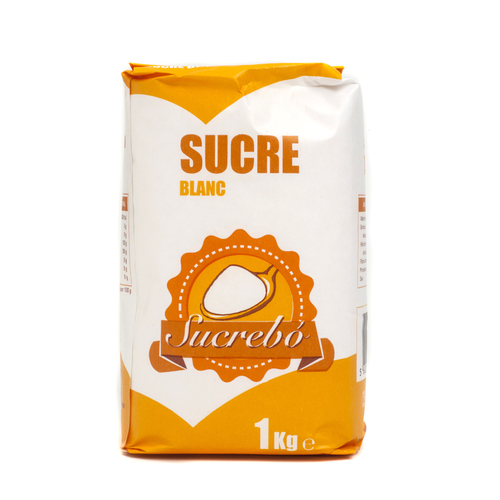 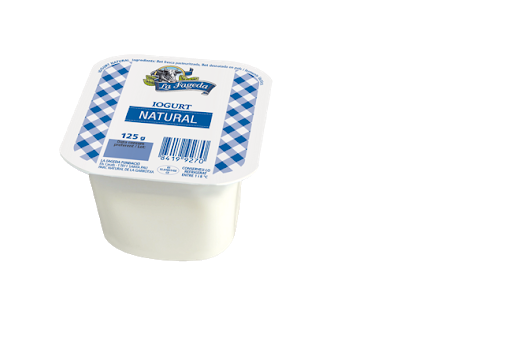 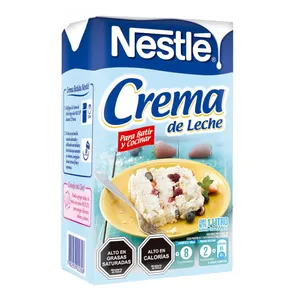 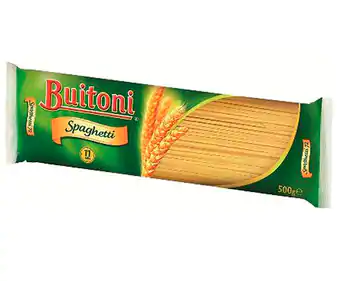 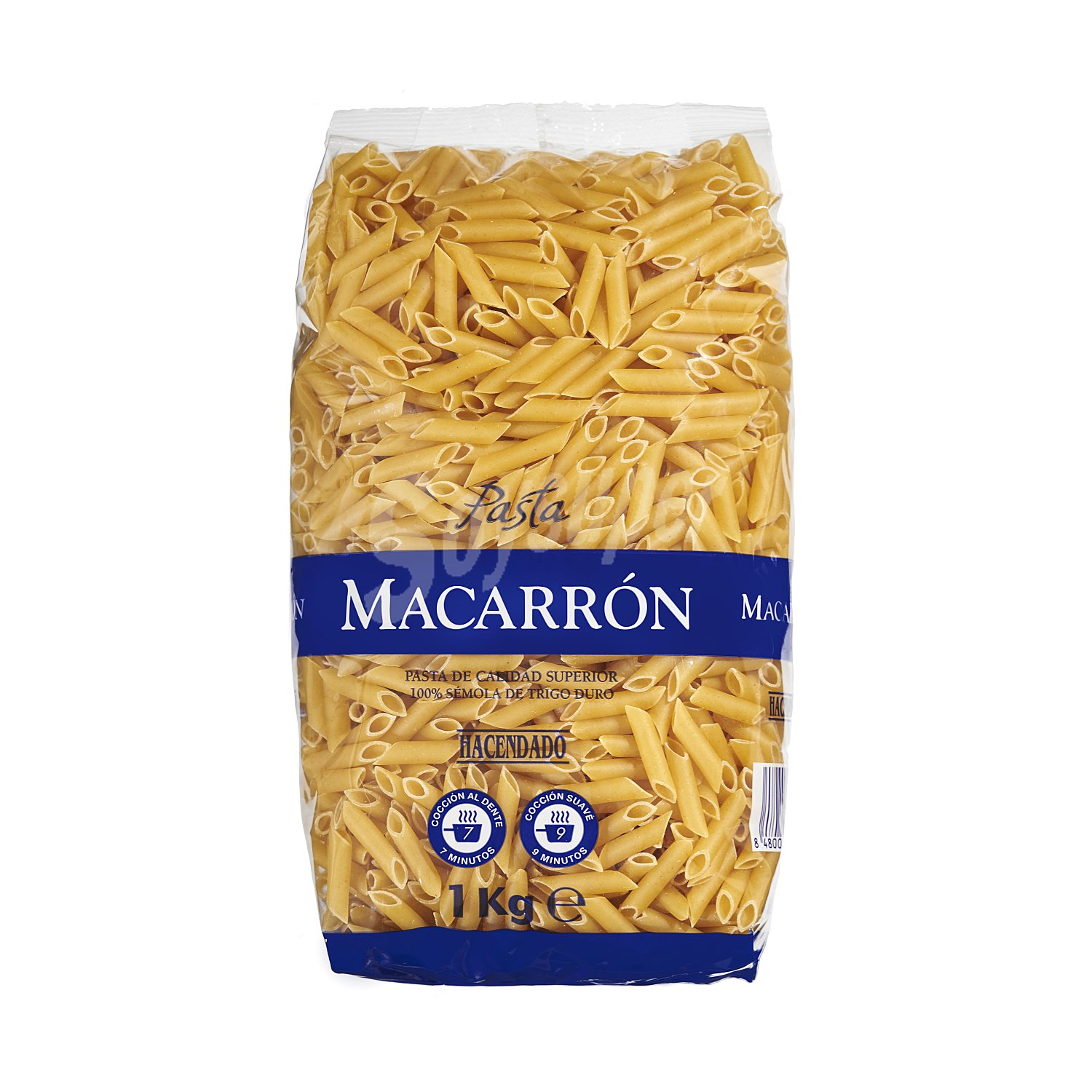 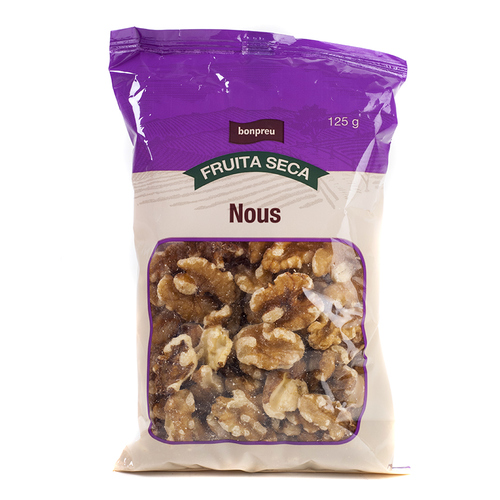 QUANT CREUS QUE ET COSTARÀ FER AQUESTA RECEPTA?Aquí tens el preu dels ingredients que has comprat per poder-la fer.1€                       2€		                   1€                          3€				4€                  	2€Quina operació faràs?___________________                       Resposta_____________________________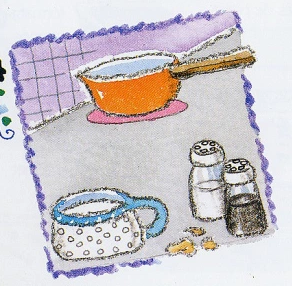 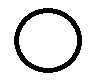 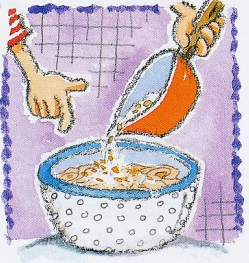 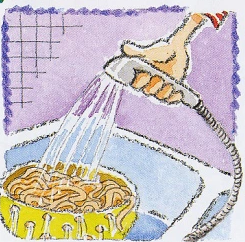 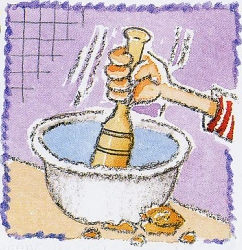 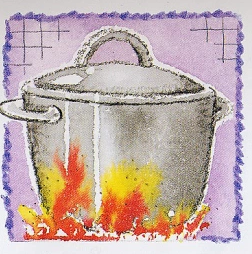 ORDENA ELS DIBUIXOS DELS PASSOS DE LA RECEPTA ESPAGUETIS AMB SALSA DE NOUS.